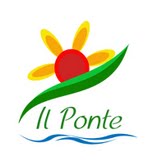 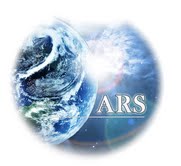 Organizza un nuovo corsoBODY HARMONY“gli antichi segreti della fonte della giovinezza”(Corso Opzionale)presso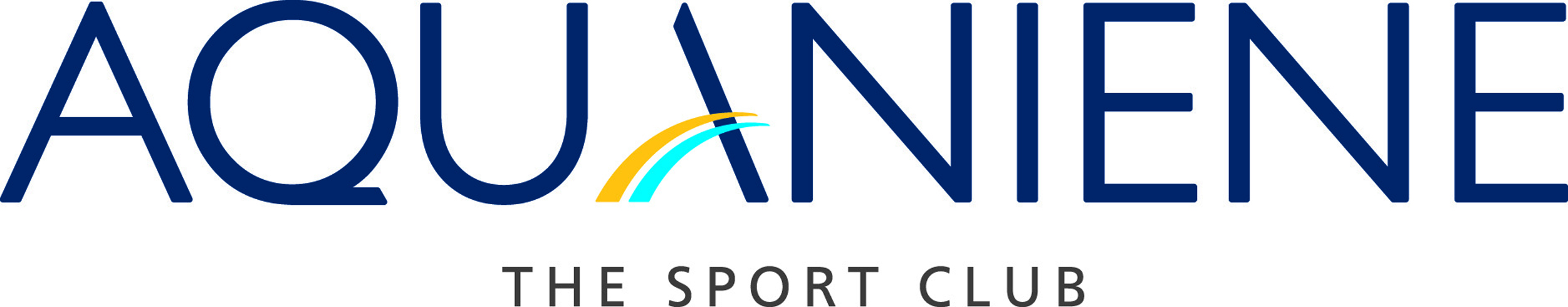 TUTTI I MARTEDI’ dalle 15.00 alle 16.00 (sala Polifunzionale)Inizio corso 13 MAGGIO - Fine corso 8 LUGLIO 2014Lo stretching facile e profondo dei meridiani energetici, secondo la teoria dei  cinque elementi della medicina cinese: metallo - acqua - legno - fuoco - terra - meditazione e rilassamento guidato, per ritrovare armonia, benessere e  salute.Conduce il corso Claudia NatalucciDocente di Scienze Motorie e Sportive – ISEF - RomaCertificata presso Istituto Europeo Shiatsu – Roma - MonacoMaster Consultant Feng Shui – Lillian Too Institute - Kuala Lumpur – MalaysiaSi consigliano abiti comodi in fibra naturale, cotone -  lino - setaPer maggiori informazioni rivolgersi presso la segreteria Aquaniene              